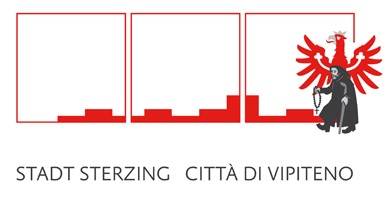 Damit dieses Ansuchen gültig ist, muss einer der beiden Punkte zutreffen (bitte ankreuzen): Das Ansuchen wird in Anwesenheit eines Beamten unterschrieben. Dieses Ansuchen wurde in meiner Anwesenheit unterschrieben. Der/Die zuständige Beamte/in _________________________________________ oder Dem Ansuchen wird eine Fotokopie des gültigen Personalausweises des gesetzlichen Vertreters beigefügt.im Sinne der mit Gemeinderatsbeschluss Nr. 43 vom 13.11.2019 genehmigten Verordnung zur Gewährung von BeiträgenSie haben vier Möglichkeiten das Ansuchen einzureichen:1. Persönliche Abgabe im Sekretariat2. Per Post 3. Fax an folgende Nummer: 0472 723709 (nur für ONLUS bzw. von der Stempelsteuer befreite Organisationen)4. PEC E-Mail an: sterzing.vipiteno@legalmail.it (nur für ONLUS bzw. von der Stempelsteuer befreite Organisationen)Der Antrag muss VOR Tätigung der Investition und jedenfalls mindestens 30 Tage vor Ausstellungsdatum der Rechnung erfolgen.DER/DIE GESETZLICHE VERTRETER/INDER/DIE GESETZLICHE VERTRETER/INVor- und NachnameStraße und HausnummerPLZ und GemeindeSteuernummerTelefon / MobiltelefonE-MailORGANISATIONORGANISATIONORGANISATIONORGANISATIONORGANISATIONBezeichnung der OrganisationBezeichnung der OrganisationBezeichnung der OrganisationBezeichnung der OrganisationIm Verzeichnis der Vereine der Gemeinde Sterzing eingetragen: JA        NEINStraße und Hausnummer (Sitz der Organisation)Straße und Hausnummer (Sitz der Organisation)Straße und Hausnummer (Sitz der Organisation)PLZ und Gemeinde (Sitz der Organisation)PLZ und Gemeinde (Sitz der Organisation)MehrwertsteuernummerMehrwertsteuernummerSteuernummerE-Mail / PEC-E-MailE-Mail / PEC-E-MailTelefon / MobiltelefonPOSTANSCHRIFT:POSTANSCHRIFT:Vor- und NachnameVor- und Nachname(falls abweichend vom Sitz der Organisation)(falls abweichend vom Sitz der Organisation)Straße und HausnummerStraße und HausnummerStraße und HausnummerPLZ und GemeindePLZ und GemeindeKONTAKTPERSONKONTAKTPERSONKONTAKTPERSONVor- und NachnameE-MailTelefon / MobiltelefonTÄTIGKEITSBEREICH DER ORGANISATION (nur einen Bereich angeben)TÄTIGKEITSBEREICH DER ORGANISATION (nur einen Bereich angeben)TÄTIGKEITSBEREICH DER ORGANISATION (nur einen Bereich angeben) Kultur und Weiterbildung Senioren Zivilschutz Sport Familie Klima- und Umweltschutz Freizeit Integration Fremdenverkehr Jugend Gesundheit und Menschen mit Beeinträchtigung Sonstiges (Bereich angeben):      MITGLIEDERMITGLIEDERAnzahl der Mitglieder der Organisation:      ES WIRD ANGESUCHT UM:Die Gewährung eines Beitrages für folgende Investition (Detaillierte Beschreibung):KOSTENVORANSCHLAG / FINANZIERUNGSPLANKOSTENVORANSCHLAG / FINANZIERUNGSPLANKOSTENVORANSCHLAG / FINANZIERUNGSPLANKOSTENVORANSCHLAG / FINANZIERUNGSPLANAUSGABENAUSGABENEINNAHMENEINNAHMEN Landesbeiträge      € Spenden      € Sonstiges      €Summe A:00,00 €Summe B:00,00 €FEHLBETRAG/ÜBERSCHUSS (B-A):00,00 €FEHLBETRAG/ÜBERSCHUSS (B-A):00,00 €FEHLBETRAG/ÜBERSCHUSS (B-A):00,00 €FEHLBETRAG/ÜBERSCHUSS (B-A):00,00 €Der/Die Antragsteller/in macht die nachstehenden Angaben unter eigener Verantwortung und in Kenntnis der strafrechtlichen Folgen laut Artikel 76 des D.P.R. Nr. 445/2000, i.g.F., im Falle unwahrer oder unvollständiger Angaben.• Die Organisation ist von der Stempelsteuer befreit, da sie im Register des Dritten Sektors (RUNTS) eingetragen (ONLUS Organisation bzw. eine ehrenamtlich tätige Organisation, gem. Art. 82, Abs. 5 GvD vom 3. Juli 2017, Nr. 117 befreit, wenn im RUNTS eingetragen) bzw. ein vom CONI anerkannter Amateursportverein ist (Gesetz Nr. 136/2018).           JA           NEIN• Die Organisation verpflichtet sich, Gewinne oder Verwaltungsüberschüsse sowie sonstige Geldbestände oder Kapitalrücklagen – auch indirekt – nicht auszuschütten.• Der/Die Antragsteller/in kennt den Inhalt der Gemeindeverordnung zur Gewährung von Beiträgen und nimmt sämtliche dort angeführten Bedingungen an.• Die Ämter und Funktionen innerhalb der ehrenamtlich tätigen Organisation werden durch Wahl bestellt und ehrenamtlich ausgeübt.• Die Organisation hat Kenntnis darüber, dass bei einer Beitragsgewährung die entsprechenden Güter zweckgebunden bleiben und innerhalb der allgemeinen ordentlichen Abschreibungsfristen nicht ohne Ermächtigung der Gemeindeverwaltung veräußert werden können.• Es wurde bei folgenden öffentlichen oder gemeinnützigen Körperschaften um die Gewährung eines Beitrages angesucht:  JA (Einrichtung/en nennen):       ----------------  NEINDer/Die Antragsteller/in ist darüber informiert, dass die Organisation im Falle von nicht wahrheitsgetreuen Erklärungen und gefälschten oder nicht wahrheitsgetreuen Urkunden ihr Anrecht auf einen Beitrag verliert und gegebenenfalls den gesamten Beitrag rückerstatten muss. Außerdem kann die Organisation - ebenso wie der/die Antragsteller/in - von der Inanspruchnahme aller sonstigen wirtschaftlichen Vergünstigungen der Stadtverwaltung für einen bestimmten Zeitraum ausgeschlossen werden.DATENSCHUTZBESTIMMUNGENDer/Die Antragsteller/in erklärt, dass er/sie über die Information zum Datenschutz gemäß Artikel 12, 13 und 14 der EU-Verordnung 2016/679 in Kenntnis gesetzt worden ist, in diese Einsicht genommen hat und mit dieser einverstanden ist. Die genannte Information ist auf der Homepage der Gemeinde Sterzing unter https://www.sterzing.eu/de/Verwaltung/Web/datenschutz veröffentlicht.ERKLÄRUNGEN• Der/Die Antragsteller/in erklärt, dass die vorhergehenden Angaben der Wahrheit entsprechen.• Der/Die Antragsteller/in erklärt, in Kenntnis der von Artikel 76 des D.P.R. Nr. 445/2000 u.n.Ä. vorgesehenen strafrechtlichen Sanktionen bei Abgabe von unwahren Erklärungen bzw. bei Erstellung oder Gebrauch von gefälschten Urkunde, zu sein.VERPFLICHTEND BEIZULEGENDE DOKUMENTEVERPFLICHTEND BEIZULEGENDE DOKUMENTEVERPFLICHTEND BEIZULEGENDE DOKUMENTE• Kostenvoranschlag • Kostenvoranschlag • Kostenvoranschlag • Bei Bauvorhaben zusätzlich: Projekt oder technischer Bericht und Kostenvoranschlag (diese müssen in den von den geltenden Bestimmungen vorgesehenen Fällen von einer dazu befähigten Fachperson verfasst und unterzeichnet sein)• Bei Bauvorhaben zusätzlich: Projekt oder technischer Bericht und Kostenvoranschlag (diese müssen in den von den geltenden Bestimmungen vorgesehenen Fällen von einer dazu befähigten Fachperson verfasst und unterzeichnet sein)• Bei Bauvorhaben zusätzlich: Projekt oder technischer Bericht und Kostenvoranschlag (diese müssen in den von den geltenden Bestimmungen vorgesehenen Fällen von einer dazu befähigten Fachperson verfasst und unterzeichnet sein)• Statut und Gründungsakt (sofern nicht schon in der Gemeinde hinterlegt und bei Änderungen) • Statut und Gründungsakt (sofern nicht schon in der Gemeinde hinterlegt und bei Änderungen) • Statut und Gründungsakt (sofern nicht schon in der Gemeinde hinterlegt und bei Änderungen) Datum Unterschrift (gesetzliche/r Vertreter/in)